Студенти, які будуть мешкати і будуть зареєстровані у гуртожитку1. До приїзду до Києва повинні знятися з військового обліку у ТЦК та СП (військоматі):  про це має стояти відповідна печатка у посвідченні про приписку до призовної дільниці. 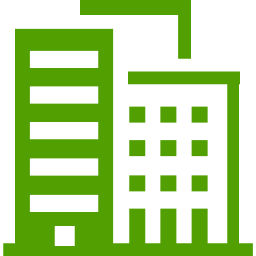 2. Звернутися до паспортиста гуртожитку і отримати документ про поселення у гуртожитку (ордер). 3. Надати копію документа про поселення у гуртожиток (ордер) до Відділу військового обліку КНТЕУ (Конгрес центр, корпус В, кім. 109) і отримати Довідку ф.20, яка стане підставою для постановки  на військовий облік у ТЦК та СП м. Києва.4. Звернутися з отриманою Довідкою ф.20 до ТЦК та СП м. Києва і стати на військовий облік:
у ТЦК та СП поставлять відповідну печатку в приписному посвідченні. Усі роки навчання і проживання у гуртожитку студенти повинні перебувати на військовому обліку у ТЦК та СП за місцем розташування гуртожитку.5. Після взяття на військовий облік у ТЦК та СП м. Києва надати ксерокопію приписного посвідчення  до Відділу військового обліку КНТЕУ. Не знялися з обліку у ТЦК та СП (військоматі) до приїзду до Києва?Що робити?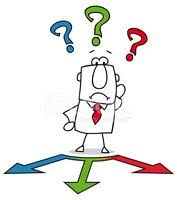 Отримати Довідку ф.20 у відділі військового обліку КНТЕУ, надати цю Довідку до ТЦК та СП, де перебуваєте на військовому обліку. Знятися там з військового обліку і повторити зазначені вище кроки 2 - 5.До якого ТЦК та СП (військомату) м. Києва відноситься гуртожиток?Гуртожитки №1, №2, №3, №4,  №7(вул. Мілютенка/вул. Матеюка)Деснянський районний у м. Києві ТЦК та СП/вул. Космонавта Волкова, 2а, тел. 518-41-80Гуртожиток № 6 (вул. Лобачевського)Дніпровський  районний у м. Києві ТЦК та СП/ вул.. Юрія Поправки, 14А, тел. 290-44-52